24.02.202225.02.202228.02.2021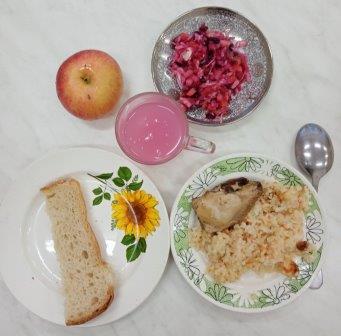 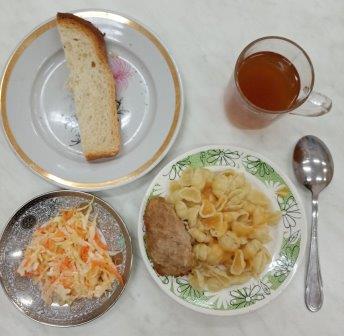 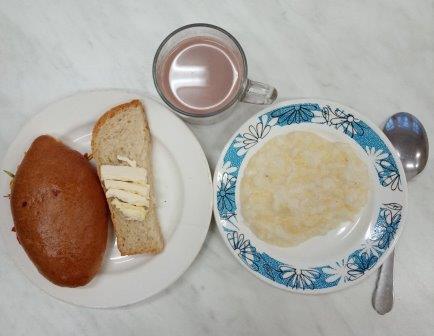 16.02.202217.02.202218.02.202221.02.202222.02.2022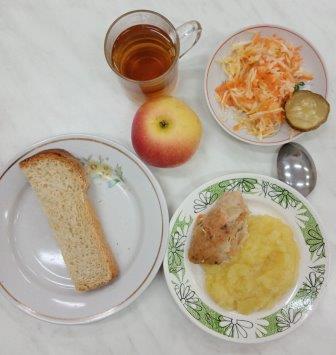 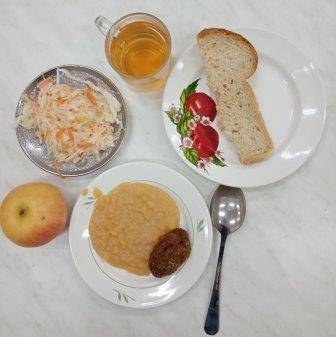 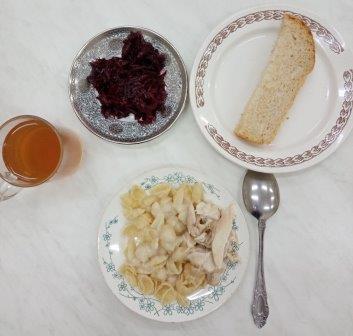 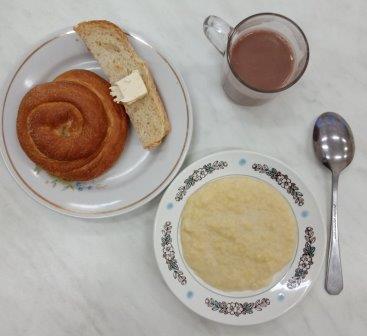 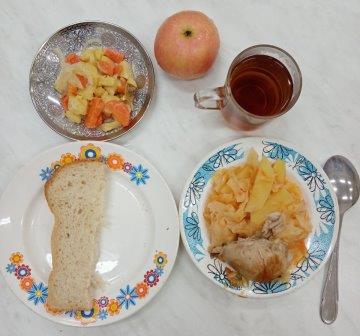 31.01.202201.02.202202.02.202203.02.202215.02.2022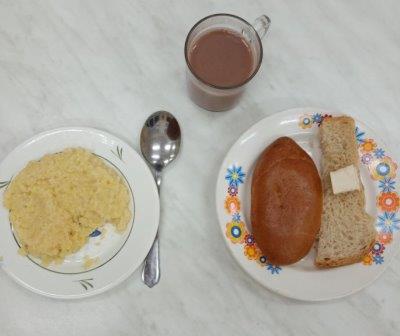 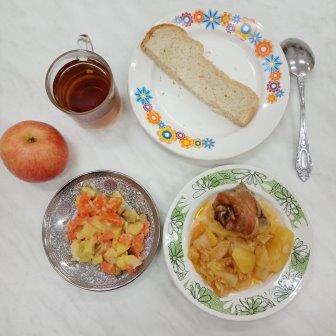 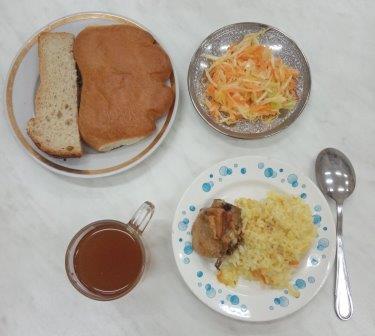 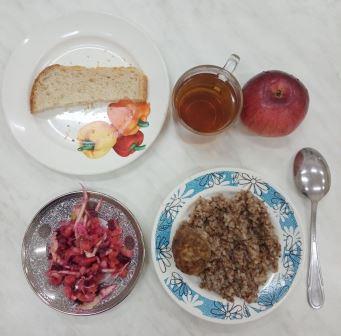 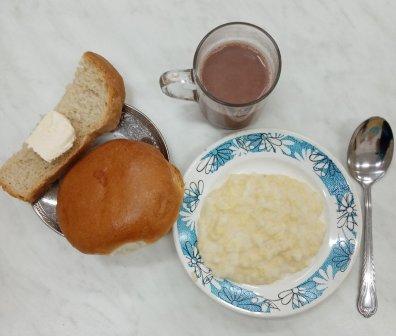 